<<<																			reunion_del_5_al_11_de_agosto_de_2024																						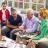 5-11 de agostoGuía de actividades 2024		        		 		julio   									5-11 DE AGOSTO																																																									SALMOS 70-72	 																								Canción 59 y oración						 									 CANCIÓN 59Ven a alabar a Jehová(Salmo 146:2)1.Ven a cantara nuestro Dios.       Es nuestro Padre y nuestro Señor.Llenos de fey devoción,       le cantaremos con gran emoción.¡Alabaremos su tierno amor!2.Ven a serviral gran Jehová.       Es generoso y nos cuidará.Él nos oirácon interés       y con bondad nos dará su poder.¡Ser sus Testigos es un gran placer!3.Ven a honraral Creador.       Su compasión calmará tu dolor.Él sanaráel corazón       de los que sufren la tribulación.¡Le rendiremos fiel adoración!(Vea también Sal. 94:18, 19; 145:21; 147:1; 150:2; Hech. 17:25).																																	Palabras de introducción (1 min.)https://mega.nz/#F!F6ADED7b!gdXtSl_d2I5SPIF94vI-Qg	<- 1MAG3N35																																																						.      TESOROS DE LA BIBLIA             .		 														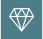            \										1. Háblele sobre el poder de Dios “a la próxima generación”(10 mins.)--David sintió la protección de Jehová cuando era joven (Sl 71:5; w99 1/9 18 párr. 17).											Salmo 71:5 	  	La Biblia. Traducción del Nuevo Mundo (edición de estudio)  5   Porque tú eres mi esperanza, oh, Señor Soberano Jehová;          en ti he confiado* desde mi juventud.+David sintió la protección de Jehová cuando era jovenJóvenes: entrenen sus facultades perceptivasLa Atalaya 1999 | 1 de septiembre17. ¿Cómo hizo David de Jehová ‘su confianza desde la juventud’, y qué lección pueden aprender de ello los jóvenes hoy?17 Evitar los lazos de Satanás requiere vigilancia constante de tu parte y, a veces, gran valor. Pudiera ser que en ocasiones no solo tuvieras que enfrentarte a tus compañeros, sino al mundo entero. El salmista David dijo en oración: “Tú eres mi esperanza, oh Señor Soberano Jehová, mi confianza desde mi juventud. Oh Dios, tú me has enseñado desde mi juventud en adelante, y hasta ahora sigo informando acerca de tus maravillosas obras” (Salmo 71:5, 17).* A David se le conoce por su valor. Pero ¿cuándo lo consiguió él? ¡En su juventud! Aun antes de la famosa confrontación con Goliat, David había demostrado un valor extraordinario al proteger los rebaños de su padre matando tanto a un león como a un oso (1 Samuel 17:34-37). Sin embargo, él atribuyó a Jehová todo el mérito por el valor que tuvo, pues llamó a Dios “mi confianza desde mi juventud”. El que David se apoyara en Jehová le permitió afrontar todo tipo de pruebas. Tú también comprobarás que, si te apoyas en Jehová, él te dará el valor y la fuerza necesarios para ‘vencer al mundo’ (1 Juan 5:4).--David pudo ver el apoyo de Jehová durante su vejez (Sl 71:9; g04 8/10 23 párr. 3).											Salmo 71:9 	  	La Biblia. Traducción del Nuevo Mundo (edición de estudio)  9   No me rechaces en mi vejez.+          Al fallarme las fuerzas, no me abandones.+David pudo ver el apoyo de Jehová durante su vejez¿Cómo deberíamos tratar a los mayores?¡Despertad! 2004 | 8 de octubreEl salmista oró: “No me deseches en el tiempo de la vejez; justamente cuando mi poder está fallando, no me dejes” (Salmo 71:9). Dios no ‘desecha’ a sus siervos fieles ni siquiera cuando a ellos les parece que ya no son útiles. El salmista no daba a entender que se sintiera abandonado por Jehová; más bien, reconocía que al hacerse mayor necesitaba aún más confiar en su Creador. Jehová responde a la lealtad de sus siervos apoyándolos a lo largo de toda su vida (Salmo 18:25). A menudo lo hace mediante otros hermanos cristianos. --David les contaba sus experiencias a los más jóvenes para fortalecerlos (Sl 71:17, 18; w14 15/1 23 párrs. 4, 5).										Salmo 71:17, 18 	  	La Biblia. Traducción del Nuevo Mundo (edición de estudio)  17   Oh, Dios, tú me has enseñado desde que era joven,+           y hasta ahora sigo declarando tus maravillosas obras.+18   Aun cuando sea viejo y tenga canas, oh, Dios, no me abandones.+            Deja que le hable sobre tu poder* a la próxima generación,                   sobre tu poderío a todos los que están por venir.+David les contaba sus experiencias a los más jóvenes para fortalecerlosSirva a Jehová antes de que lleguen los días calamitososLa Atalaya 2014 | 15 de enero4. ¿Qué pregunta pueden hacerse los cristianos de experiencia, y por qué?4 Si usted ya acumula décadas de experiencia, la pregunta clave que puede hacerse es: “¿Qué voy a hacer con mi vida ahora que todavía tengo energías y fortaleza?”. Dado que es un cristiano experimentado, a su edad se le abren oportunidades que otros no tienen a su alcance. Por ejemplo, puede transmitir a los jóvenes lo que ha aprendido sobre Jehová, así como fortalecer a otros cristianos relatándoles experiencias que haya tenido al servirle. El rey David le pidió a Jehová que le concediera hacer eso. Escribió: “Oh Dios, tú me has enseñado desde mi juventud [...]. Y aun hasta la vejez y canicie, oh Dios, no me dejes, hasta que informe acerca de tu brazo a la [siguiente] generación; a todos los que han de venir, acerca de tu poderío” (Sal. 71:17, 18).5. ¿Cómo pueden los cristianos de experiencia transmitir a otros lo que han aprendido?5 ¿Cómo podría usted transmitir la sabiduría que ha ido adquiriendo con los años? ¿Podría invitar a casa a hermanos más jóvenes para disfrutar de compañía edificante? ¿Podría pedirles que lo acompañen en el ministerio cristiano para que vean el gozo que le produce servir a Jehová? En la antigüedad, Elihú dijo: “Los días mismos deben hablar, y una multitud de años es lo que debe dar a conocer la sabiduría” (Job 32:7). Por su parte, el apóstol Pablo animó a las hermanas de experiencia a estimular a otras cristianas con sus palabras y su ejemplo. Escribió: “Que las mujeres de edad sean [...] maestras de lo que es bueno” (Tito 2:3).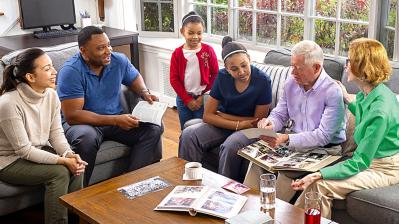 PREGÚNTESE: “¿A qué hermano de la congregación que lleva muchos años sirviendo a Jehová me gustaría entrevistar en mi adoración en familia?”.						 	 																			2. Busquemos perlas escondidas(10 mins.)Sl 72:8. Durante el reinado de Salomón, ¿cómo se cumplió lo que Jehová le prometió a Abrahán en Génesis 15:18? (it-1 883).Respuesta:								Salmo 72:8 	  	La Biblia. Traducción del Nuevo Mundo (edición de estudio)  8   Él gobernará* de mar a mar         y desde el Río* hasta los confines de la tierra.+Génesis 15:18 	  	   18   Ese día, Jehová hizo un pacto con Abrán+ al decir: “A tu descendencia le daré esta tierra,+ desde el río de Egipto hasta el gran río, el río Éufrates:+Durante el reinado de Salomón, ¿cómo se cumplió lo que Jehová le prometió a Abrahán en Génesis 15:18?ÉufratesPerspicacia para comprender las Escrituras, volumen 1Límite del territorio asignado a Israel. Dios prometió a Abrahán darle a su descendencia la tierra que se extendía “desde el río de Egipto hasta el gran río, el río Éufrates”. (Gé 15:18.) Esta misma promesa fue renovada a la nación de Israel. (Éx 23:31; Dt 1:7, 8; 11:24; Jos 1:4.) En 1 Crónicas 5:9 se dice que con anterioridad al reinado de David, algunos descendientes de Rubén habían extendido su territorio “hasta donde se entra en el desierto junto al río Éufrates”. No obstante, puesto que el Éufrates se encuentra a unos 800 Km. al “oriente de Galaad” (1Cr 5:10), con esta expresión tal vez se quiera dar a entender sencillamente que los rubenitas ensancharon su territorio desde el E. de Galaad hasta donde empieza el desierto de Siria, que se extiende hasta el mismo Éufrates (“Hasta la entrada del desierto que se extiende hasta el Éufrates”, FS; “alcanzaba el límite del desierto que se extiende desde el río Éufrates hasta aquí”, Ga). Así, parece ser que la promesa de Jehová no se cumplió a plenitud hasta la época de los reinados de David y Salomón, cuando la frontera de Israel llegó a incluir el reino arameo de Zobá, que limitaba con el Éufrates al paso de este río por la zona septentrional de Siria. (2Sa 8:3; 1Re 4:21; 1Cr 18:3-8; 2Cr 9:26.) Debido a su importancia, en numerosas ocasiones se le llama “el Río”. (Jos 24:2, 15; Sl 72:8.) 										¿Qué perlas espirituales ha encontrado en la lectura bíblica de esta semana? SALMOS 70-72Respuesta:								 *  Salmo 70:1   70  Oh, Dios, sálvame;                           oh, Jehová, ven rápido a ayudarme.+Jehová oye nuestras súplicas por ayudaLa Atalaya 1991 | 15 de mayo			(w91 15/5 21, 22)Súplica por pronta liberaciónDavid empieza con la súplica: “Oh, Dios, sálvame; oh, Jehová, ven rápido a ayudarme”. (Salmo 70:1.) Cuando algo nos angustia, podemos orar a Dios por pronta ayuda. Jehová no nos prueba con cosas malas, y “sabe librar de la prueba a personas de devoción piadosa”. (2 Pedro 2:9; Santiago 1:13.) Pero ¿qué hay si él permite que una prueba continúe, quizás para enseñarnos algo? Entonces podemos pedirle sabiduría para que nos ayude a encararnos con ella. Si pedimos con fe, él nos concede sabiduría. (Santiago 1:5-8.) Dios también nos da las fuerzas que necesitamos para aguantar las pruebas. Por ejemplo, ‘nos sostiene sobre un diván de enfermedad’. (Salmo 41:1-3; Hebreos 10:36.)El hecho de que el pecado sea inherente en nosotros y siempre estemos expuestos a la tentación y a los esfuerzos del Diablo por destruir nuestra relación con Jehová debe movernos a orar a Dios cada día en busca de ayuda. (Salmo 51:1-5; Romanos 5:12; 12:12.) Son dignas de notarse estas palabras de la oración modelo de Jesús: “No nos metas en tentación, sino líbranos del inicuo”. (Mateo 6:13.) Sí, podemos pedir a Dios que no permita que sucumbamos cuando se nos tiente para que le desobedezcamos, y que impida que nos engañe Satanás, ‘el inicuo’. Pero combinemos nuestras súplicas por liberación con los pasos que debemos dar para evitar situaciones que nos expongan innecesariamente a la tentación y a los lazos de Satanás. (2 Corintios 2:11.) 									  						 			                 	  						 			                 								     *  Salmo 71:20   20  Aunque me has hecho pasar por mucha angustia y calamidad,+                       dame vida de nuevo;                            hazme subir de las profundidades* de la tierra.+Espere en JehováLa Atalaya 1986 | 15 de octubre			(w86 15/10 30)Lección para nuestro día: El salmista oró: “Aunque me has hecho pasar por mucha angustia y calamidad, dame vida de nuevo [Jehová]”. (Salmo 71:20.) Aunque no es Dios quien causa tales dificultades, él permite que seamos probados y que demos una respuesta al Desafiador, el Diablo. (Santiago 1:13; Proverbios 27:11.) Jehová nunca deja que seamos tentados más allá de lo que podemos soportar y puede ayudarnos a pasar a través de las pruebas con fe fuerte. (1 Corintios 10:13; 1 Pedro 1:6, 7.) Los cristianos ungidos pasaron por “muchas angustias y calamidades” cuando fueron perseguidos al fin de la I Guerra Mundial. Pero Jehová ‘los hizo revivir’ en 1919, y con ímpetu avanzaron en el servicio del Reino, más tarde se unió a ellos la “gran muchedumbre”. (Revelación 7:9.) Por tales resultados, el Gran Libertador ciertamente merece la alabanza.									  						 			                 	  						 			                 								     *  Salmo 72:7   7  En sus días el justo florecerá,*+                      y habrá paz en abundancia+ hasta que la luna ya no exista.¿Quién puede librar a los que claman por ayuda?La Atalaya 2010 | 15 de agosto			(w10 15/8 30)Durante el reinado del Salomón Mayor, Jesucristo, “el justo florecerá,” es decir, brotará o prosperará (Sal. 72:7). Cristo demostrará su amor y tierno cuidado tan ampliamente como cuando estuvo en la Tierra. En el nuevo mundo prometido, todos los seres humanos —hasta los “injustos” que resuciten— tendrán la maravillosa oportunidad de obedecer las normas divinas y seguir viviendo (Hech. 24:15). Por supuesto, se eliminará a quienes no acepten las condiciones que Jehová fije. Así nada enturbiará la paz y tranquilidad del nuevo mundo.												 	 															3. Lectura de la Biblia(4 mins.) Sl 71:1-24 (th lección 5).														Salmo 71:1-24 	  	La Biblia. Traducción del Nuevo Mundo (edición de estudio)71 En ti, oh, Jehová, me he refugiado.       Que yo nunca quede avergonzado.+ 2 Por tu justicia, sálvame y rescátame.       Inclina tu oído hacia mí* y sálvame.+ 3 Conviértete para mí en una fortificación en la roca       donde yo siempre pueda entrar.              Da la orden de salvarme,                     porque tú eres mi peñasco y mi fortaleza.+ 4 Oh, Dios mío, rescátame de las manos del malvado,+       de las garras del opresor injusto. 5 Porque tú eres mi esperanza, oh, Señor Soberano Jehová;       en ti he confiado* desde mi juventud.+ 6 He dependido de ti desde que nací;       fuiste tú quien me sacó de la matriz de mi madre.+              Te alabo constantemente. 7 Para muchos he llegado a ser como un milagro,       pero mi firme refugio eres tú. 8 Mi boca está llena de alabanzas a ti;+       todo el día hablo de tu esplendor. 9 No me rechaces en mi vejez.+       Al fallarme las fuerzas, no me abandones.+10 Mis enemigos hablan contra mí       y los que quieren quitarme la vida* se juntan para conspirar.+11 Dicen: “Dios lo ha abandonado.       Persíganlo y atrápenlo, porque no tiene quien lo salve”.+12 Oh, Dios, no te quedes lejos de mí.       Oh, Dios mío, ven rápido a ayudarme.+13 Que los que se oponen a mí       sean deshonrados y eliminados.+              Que los que buscan mi desgracia                     queden cubiertos de vergüenza y humillación.+14 Pero yo, yo seguiré esperando;       te alabaré cada vez más.15 Mi boca hablará de tu justicia,+       todo el día, de tus actos de salvación,              aunque estos son tantos que no alcanzo a comprenderlos.*+16 Iré y hablaré de tus actos poderosos,       oh, Señor Soberano Jehová;              mencionaré tu justicia, solo la tuya.17 Oh, Dios, tú me has enseñado desde que era joven,+       y hasta ahora sigo declarando tus maravillosas obras.+18 Aun cuando sea viejo y tenga canas, oh, Dios, no me abandones.+       Deja que le hable sobre tu poder* a la próxima generación,              sobre tu poderío a todos los que están por venir.+19 Oh, Dios, tu justicia llega a las alturas;+       has hecho cosas grandiosas;              oh, Dios, ¿quién es como tú?+20 Aunque me has hecho pasar por mucha angustia y calamidad,+       dame vida de nuevo;              hazme subir de las profundidades* de la tierra.+21 Aumenta mi grandeza,       rodéame con tu protección y consuélame.22 Entonces, te alabaré con un instrumento de cuerda       por tu fidelidad, oh, Dios mío.+              Cantaré tus alabanzas* con el arpa,                     oh, Santo de Israel.23 Mis labios gritarán de alegría al cantarte alabanzas,+       porque me has salvado la vida.*+24 Mi lengua hablará de* tu justicia todo el día,+       porque los que quieren acabar conmigo serán avergonzados y deshonrados.+ LECCIÓN 5                                                                                      .   									Leer con exactitud                                                                  https://download-a.akamaihd.net/files/media_publication/fe/thv_S_05_r360P.mp4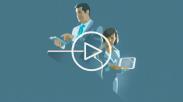 CÓMO HACERLO  Prepárese bien. Investigue por qué se escribió el pasaje. Aprenda a leer grupos de palabras en vez de palabras sueltas. Procure no añadir ni cambiar ni quitar palabras. Respete los signos de puntuación: coma, punto, signos de interrogación, etc.  Pronuncie todas las palabras correctamente. Si no sabe cómo se pronuncia una palabra, escuche una grabación de la publicación que esté leyendo o pida ayuda a un buen lector.  Hable con claridad. Pronuncie bien las palabras manteniendo la cabeza levantada y abriendo bien la boca. Esfuércese por pronunciar bien todas las sílabas.      . SEAMOS MEJORES MAESTROS      .			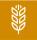 4. Empiece conversaciones(3 mins.) DE CASA EN CASA. Cuando la persona se ponga a discutir, termine la conversación de forma amable (lmd lección 4 punto 5).										LECCIÓN 4	Hacer discípulos: una obra de amorHumildadImite a Pablo5. Sea apacible. No se empeñe en demostrar que usted tiene la razón. Nuestro objetivo no es discutir. La humildad lo ayudará a mantener la calma y a saber cuándo es hora de retirarse (Prov. 17:14  14 Empezar una pelea es como abrir una compuerta;*    antes de que estalle la discusión, vete de allí.+; Tito 3:2  2 que no hablen mal de nadie, que no sean conflictivos, que sean razonables+ y que siempre sean apacibles con todos los hombres.+). Si usted responde de forma amable y muestra apacibilidad, puede que la persona esté dispuesta a conversar con nosotros en otra ocasión.5. Haga revisitas(4 mins.) PREDICACIÓN INFORMAL. Vuelva a hablar con un familiar que no está seguro de comenzar un curso bíblico (lmd lección 8 punto 4).										LECCIÓN 8	Hacer discípulos: una obra de amorPacienciaImite a Jesús4. No compare a nadie. Cada persona es diferente. Si un familiar o alguien del territorio no está seguro de comenzar un curso bíblico o de aceptar una enseñanza de la Biblia, pregúntese por qué. ¿Es posible que la persona esté muy apegada a alguna creencia religiosa? ¿Será que sus familiares o vecinos la están presionando? Dele suficiente tiempo para que piense en lo que han hablado y llegue a valorar lo que la Biblia enseña.6. Explique sus creencias(5 mins.) Discurso. ijwfq 49. Título: ¿Por qué han cambiado los testigos de Jehová algunas de sus creencias? (th lección 17).										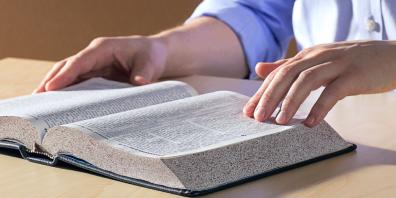 ¿Por qué han cambiado los testigos de Jehová algunas de sus creencias?Nuestras creencias están basadas única y exclusivamente en lo que dice la Biblia. Por eso, a medida que la entendemos mejor, modificamos lo que creemos.*Las siguientes palabras de Proverbios 4:18  (18 Pero la senda de los justos es como la luz brillante de la mañana,    que brilla cada vez más hasta que es pleno día.+) nos ayudan a entender por qué es necesario hacer estos cambios: “La senda de los justos es como la luz brillante de la mañana,que brilla cada vez más hasta que es pleno día.”. Es decir, tal como la luz del amanecer va revelando los detalles del paisaje de forma gradual, Dios va revelando la verdad a sus siervos poco a poco, al tiempo debido (1 Pedro 1:10-12  10 Sobre esta salvación hicieron una investigación minuciosa y una búsqueda cuidadosa los profetas que profetizaron acerca de la bondad inmerecida reservada para ustedes.+ 11 Siguieron investigando a qué momento en particular o a qué época respecto a Cristo+ señalaba el espíritu dentro de ellos, cuando testificaba de antemano acerca de los sufrimientos que le esperaban a Cristo+ y de la gloria que vendría después. 12 A ellos les fue revelado que no se estaban sirviendo a sí mismos, sino que les servían a ustedes, con respecto a las cosas que ahora les han anunciado los que les declararon las buenas noticias* con espíritu santo enviado desde el cielo.+ Estas son las mismas cosas que los ángeles desean mirar con atención.). Y la Biblia predijo que Dios aceleraría este proceso durante “el tiempo del fin” (Daniel 12:4  4 ”En cuanto a ti, Daniel, mantén en secreto estas palabras y sella el libro hasta el tiempo del fin.+ Muchos lo examinarán con cuidado,* y el conocimiento verdadero se hará abundante”.+).No nos debería sorprender ni preocupar que se hagan estos cambios. Los siervos de Dios del pasado también tuvieron ideas y expectativas erróneas y se vieron en la necesidad de cambiar su forma de pensar.Moisés se ofreció para liberar a los israelitas cuarenta años antes del tiempo estipulado por Dios (Hechos 7:23-25, 30, 35  23 ”Ahora bien, cuando cumplió 40 años, decidió hacerles una visita a* sus hermanos, los hijos de Israel.+ 24 Cuando vio que maltrataban a uno de ellos, lo defendió y lo vengó matando al egipcio que lo maltrataba.+ 25 Él pensó que sus hermanos comprenderían que Dios los estaba salvando mediante él, pero ellos no lo comprendieron.    30 ”Y 40 años después se le apareció un ángel en el desierto del monte Sinaí, en la llama de una zarza que estaba ardiendo.+    35 A este Moisés lo habían rechazado diciendo: ‘¿Quién te nombró gobernante y juez?’.+ Pero fue a él mismo al que Dios envió+ como gobernante y también como libertador por medio del ángel que se le apareció en la zarza.).Los apóstoles no entendieron la profecía que indicaba que el Mesías tendría que morir y ser resucitado (Isaías 53:8-12; Mateo 16:21-23  21 A partir de ese momento, Jesús comenzó a explicarles a sus discípulos que tenía que ir a Jerusalén y sufrir muchas cosas a manos de los ancianos, los sacerdotes principales y los escribas, y que también tenía que ser ejecutado y al tercer día ser resucitado.*+ 22 Pedro lo llevó aparte y comenzó a reprenderlo: “¡Señor, no seas tan duro* contigo mismo! Eso jamás te va a pasar a ti”.+ 23 Pero él le dio la espalda a Pedro y le dijo:* “¡Ponte detrás de mí, Satanás! Eres un estorbo* en mi camino, porque no estás pensando como piensa Dios, sino como piensa el hombre”.*+).Algunos de los primeros cristianos estaban equivocados acerca del momento en el que llegaría “el día de Jehová” (2 Tesalonicenses 2:1, 2  2 Sin embargo, hermanos, con respecto a la presencia de nuestro Señor Jesucristo+ y a que nosotros seamos reunidos con él,+ les pedimos 2 que no pierdan el buen juicio fácilmente ni se asusten por un mensaje inspirado*+ o por un mensaje oral o por una carta aparentemente nuestra que diga que ya ha llegado el día de Jehová.*+).Con el tiempo, Dios corrigió la manera de pensar de sus siervos del pasado. Y le rogamos que siga haciendo lo mismo por nosotros (Santiago 1:5  5 Así que, si a alguno de ustedes le falta sabiduría, que se la pida constantemente a Dios,+ y la recibirá,+ porque él da generosamente a todos y sin reproches.*+).LECCIÓN 17                                                                                              .								Hablar con sencillez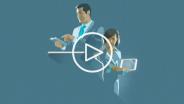 https://d34ji3l0qn3w2t.cloudfront.net/1c0058bd-7804-48ef-810f-407ca965843b/1/thv_S_17_r360P.mp4 CÓMO HACERLO  Estudie la información a fondo. Debe entender bien el tema para poder explicarlo con sencillez y en sus propias palabras.  Use frases cortas y expresiones sencillas. Aunque no está mal usar frases largas, es mejor usar frases o expresiones cortas al mencionar un punto principal.  Explique los términos poco conocidos. Úselos lo menos posible. No olvide dar una explicación cuando mencione expresiones, personajes bíblicos, unidades de medida o costumbres de la antigüedad que sus oyentes no conozcan.				  		       .    NUESTRA VIDA CRISTIANA           .           .																				  			 														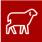 Canción 76						 											CANCIÓN 76Cuéntame lo que sientes(Hebreos 13:15)1.¿Qué sientes al salir       a cumplir tu comisión,al tratar de conseguir       tocar un corazón?¿Qué sientes al saber,       cuando vas a predicar,que Jehová con su poder       te puede ayudar?(ESTRIBILLO)Me siento bien al dar a Dios       honor y gloria con mi voz.¡Por eso, no voy a dejar       de ir a predicar!2.¿Qué sientes al llevar       con paciencia y bondadel mensaje de Jehová       a la humanidad?¿Qué sientes al lograr       que conozcan la verdad?Aunque muchos no querrán,       jamás nos detendrán.(ESTRIBILLO)Me siento bien al dar a Dios       honor y gloria con mi voz.¡Por eso, no voy a dejar       de ir a predicar!3.¿Qué sientes al tener       a tu lado al Señor,al cumplir con tu deber       en esta gran labor?¿Qué sientes al servir       con esmero a Jehová?Necesitas resistir,       muy poco queda ya.(ESTRIBILLO)Me siento bien al dar a Dios       honor y gloria con mi voz.¡Por eso, no voy a dejar       de ir a predicar!(Vea también Hech. 13:48; 1 Tes. 2:4; 1 Tim. 1:11).7. Ideas para la adoración en familia(15 mins.) Análisis con el auditorio.¿Cuál de estas sugerencias les gustaría probar?Respuesta:										¿Hay alguna otra idea que les haya dado buenos resultados?Respuesta:											IDEAS PARA LA ADORACIÓN EN FAMILIALA BIBLIAEscuchen la lectura semanal de la Biblia en audio o túrnense para leerla en voz alta. Cada miembro de la familia puede hacer la voz de un personaje distinto.Prepare preguntas sobre la lectura semanal de la Biblia, y que cada miembro de la familia elija una y busque información. Luego puede contarles a los demás lo que encontró.Plantee una pregunta o una situación, y que toda la familia busque en Textos bíblicos para la vida cristiana principios que se podrían aplicar.Escenifiquen un relato bíblico.Preparen cada semana una tarjeta (flash card) con un texto bíblico —que se puede sacar del apéndice A del folleto Hacer discípulos: una obra de amor— y traten de memorizarlo. Repasen tarjetas de semanas anteriores.Analicen alguna lección o algunos puntos del libro Disfrute de la vida.Pídale a un miembro de la familia que haga una presentación sobre un artículo de las secciones “Preguntas sobre la Biblia” o “Textos bíblicos explicados”, que están en la pestaña “ENSEÑANZAS BÍBLICAS” de jw.org.		 	 																	LAS REUNIONESPreparen parte de una reunión.Preparen sus comentarios y ensáyenlos. Tomen el tiempo que tardan en decirlos.Practiquen canciones del Reino.Piensen en lo que podrían decirle a alguien en la próxima reunión para animarlo y practíquenlo.Si alguno tiene una intervención asignada en la reunión de entre semana, puede ensayarla frente a la familia.		 	 																	LA PREDICACIÓNPrepárense para predicar de casa en casa.Prepárense para hacer revisitas.Imaginen una situación en la que podrían predicar informalmente y practiquen cómo comenzarían la conversación de forma natural.Hablen sobre las metas que les gustaría ponerse para predicar más durante la época de la Conmemoración o de las vacaciones.LAS NECESIDADES DE LA FAMILIAPractiquen cómo manejar una situación que haya ocurrido o pudiera ocurrir, por ejemplo, situaciones relacionadas con la neutralidad, el bullying, el noviazgo o las festividades.Los hijos investigan un tema. Luego los padres y los hijos se intercambian los papeles o roles. De esta forma, los hijos razonan sobre ese tema con sus padres.		 	 																	MÁS IDEASVean un programa de JW Broadcasting® y hablen sobre lo que aprendieron.Lean un artículo o vean un video de jw.org y coméntenlo.Analicen algún tema de las secciones “Adolescentes y jóvenes adultos” o “Niños”, que están en la pestaña “ENSEÑANZAS BÍBLICAS” de jw.org.Repasen los apuntes de una asamblea.Observen o investiguen algo de la creación y hablen de lo que eso les enseña sobre Jehová.De vez en cuando, inviten a algún hermano o hermana, y háganle una entrevista.Pónganse metas espirituales y planeen cómo alcanzarlas.Trabajen juntos en un proyecto de estudio, como construir una maqueta, dibujar un mapa o elaborar una tabla o gráfico.		 	 																	                              			                Su adoración en familia puede ser cada vez mejor   Duración: 5:57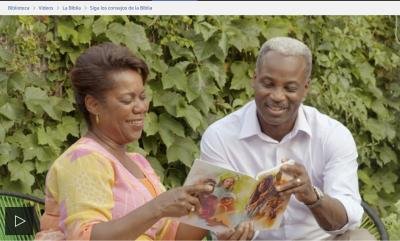 https://download-a.akamaihd.net/files/media_periodical/42/jwbai_S_201411_01_r360P.mp4 (21MB)										Ponga el VIDEO Que su adoración en familia sea cada vez mejor. Luego pregunte:¿Cómo puede el esposo hacer que su esposa disfrute de la adoración en familia cuando no hay hijos viviendo en casa?Respuesta:		 	 																	8. Estudio bíblico de la congregación(30 mins.) bt cap. 13 párrs. 17-24.		 	 										CAPÍTULO 13	    Demos “un testimonio completo sobre el Reino de Dios”“Tras mucha discusión”“Los apóstoles y los ancianos se reunieron” (Hechos 15:6-12)17. ¿Quiénes formaban el cuerpo gobernante, y por qué estaban incluidos “los ancianos” de Jerusalén?17 Proverbios 13:10  (10 La arrogancia* solo provoca conflictos,+    pero la sabiduría acompaña a los que piden consejo.*+)  dice: “La sabiduría acompaña a los que piden consejo”. Así que, siguiendo este principio, “los apóstoles y los ancianos se reunieron para tratar este asunto” (Hech. 15:6  6 De modo que los apóstoles y los ancianos se reunieron para tratar este asunto.). Igual que hace el Cuerpo Gobernante en la actualidad, “los apóstoles y los ancianos” tomaban decisiones en representación de toda la congregación cristiana. Ahora bien, ¿por qué servían “los ancianos” de Jerusalén junto con los apóstoles en el cuerpo gobernante? Bueno, recordemos que el apóstol Santiago había sido ejecutado y que, al menos por un tiempo, el apóstol Pedro estuvo encarcelado. Si algo parecido les pasaba a otros apóstoles, contar con otros varones ungidos garantizaba que siempre hubiera hermanos capacitados dirigiendo la obra.18, 19. ¿Cuál fue el argumento de Pedro, y a qué conclusión se esperaba que llegaran sus oyentes?18 Lucas continúa diciendo: “Después de discutirlo mucho, Pedro se levantó y les dijo: ‘Hermanos, ya saben que desde el principio Dios me eligió de entre todos ustedes para que la gente de las naciones oyera de mi boca el mensaje de las buenas noticias y creyera. Y Dios, que conoce el corazón, demostró que los aprobaba dándoles el espíritu santo, tal como también hizo con nosotros. Él no hizo ninguna diferencia entre ellos y nosotros, sino que purificó sus corazones con la fe’” (Hech. 15:7-9  7 Después de discutirlo mucho, Pedro se levantó y les dijo: “Hermanos, ya saben que desde el principio Dios me eligió de entre todos ustedes para que la gente de las naciones oyera de mi boca el mensaje de las buenas noticias y creyera.+ 8 Y Dios, que conoce el corazón,+ demostró que los aprobaba* dándoles el espíritu santo,+ tal como también hizo con nosotros. 9 Él no hizo ninguna diferencia entre ellos y nosotros,+ sino que purificó sus corazones con la fe.+). Según explica una obra de consulta, la expresión griega que en el versículo 7 se traduce como “discutirlo mucho” también podría indicar que se realizó una investigación y se plantearon preguntas. Al parecer, unos hermanos veían las cosas de una manera y otros las veían de otra, pero todos ellos estuvieron dispuestos a analizar juntos el asunto y expresaron con franqueza lo que pensaban y sentían.19 Las palabras tan contundentes del apóstol Pedro les recordaron claramente a todos que él mismo estuvo presente cuando los primeros incircuncisos —es decir, Cornelio y los de su casa— fueron ungidos con espíritu santo en el año 36. Así que, si Jehová ya no estaba haciendo distinciones entre judíos y gentiles, ¿por qué iba un simple ser humano a empezar a hacerlas? Y no solo eso, Pedro también destacó que Jehová acepta la adoración de alguien por su fe en Cristo y no por su obediencia a la Ley de Moisés (Gál. 2:16  16 reconocemos que no se declara justo a un hombre por las obras de la ley, sino solo por la fe+ en Jesucristo.+ Por eso hemos puesto nuestra fe en Cristo Jesús: para que se nos declare justos por la fe en Cristo, y no por las obras de la ley. Porque nadie será declarado justo* por las obras de la ley.+).20. ¿Por qué dijo Pedro que los defensores de la circuncisión estaban poniendo a prueba a Dios?20 En vista de lo que Dios había dicho y en vista de la manera en que había usado su espíritu santo, el apóstol Pedro concluyó así: “Entonces, ¿por qué ponen a prueba a Dios imponiendo sobre el cuello de los discípulos un yugo que ni nuestros antepasados ni nosotros pudimos llevar? Más bien, nosotros tenemos fe en que somos salvados mediante la bondad inmerecida del Señor Jesús, igual que ellos” (Hech. 15:10, 11  10 Entonces, ¿por qué ponen a prueba a Dios imponiendo sobre el cuello de los discípulos un yugo+ que ni nuestros antepasados ni nosotros pudimos llevar?+ 11 Más bien, nosotros tenemos fe en que somos salvados mediante la bondad inmerecida del Señor Jesús,+ igual que ellos”.+). Dicho con otras palabras, los defensores de la circuncisión estaban tratando de obligar a los cristianos de origen gentil a que cumplieran la Ley de Moisés, cuando ni siquiera los propios judíos habían podido cumplirla en su totalidad y por eso estaban condenados a muerte (Gál. 3:10  10 Todos los que ponen su confianza en las obras de la ley están bajo una maldición, porque está escrito: “Maldito sea todo el que no persista en hacer todas las cosas escritas en el rollo de la Ley”.+). En realidad, tenían que estar agradecidos de que Jehová les hubiera mostrado a ellos su bondad inmerecida por medio de Jesús. Con razón Pedro les dijo que estaban poniendo a prueba a Dios con su actitud, es decir, estaban poniendo a prueba su paciencia.21. ¿Cómo ayudaron Bernabé y Pablo a que se tomara una decisión?21 Por lo visto, las palabras de Pedro cumplieron su propósito, ya que “el grupo entero se calló”. A continuación, Bernabé y Pablo “les contaron todos los milagros y las cosas impresionantes que Dios había hecho mediante ellos entre las naciones” (Hech. 15:12  12 Al oír esto, el grupo entero se calló. Y se pusieron a escuchar a Bernabé y a Pablo, que les contaron todos los milagros* y las cosas impresionantes que Dios había hecho mediante ellos entre las naciones.). Llegados a este punto, los apóstoles y los ancianos por fin estaban listos para evaluar toda la información y tomar una decisión que reflejara el punto de vista de Dios sobre la circuncisión.22-24. a) ¿Cómo imita el Cuerpo Gobernante a los apóstoles y los ancianos del siglo primero? b) ¿Cómo demuestran los ancianos que respetan el orden que Dios ha establecido?22 Hoy, cuando los miembros del Cuerpo Gobernante se reúnen, también buscan la guía de la Palabra de Dios y le ruegan a Jehová que les dé su espíritu santo para tomar decisiones que reflejen su punto de vista (Sal. 119:105  105 Tu palabra es una lámpara para mi pie    y una luz para mi camino.+; Mat. 7:7-11). Todos reciben con suficiente antelación una lista de puntos que van a tratar, para que puedan orar y meditar en ellos (Prov. 15:28  28 El corazón del justo medita antes de responder,*+    pero la boca de los malvados suelta cosas malas.). Luego, ya en la reunión, estos hermanos ungidos consultan con frecuencia la Biblia y expresan sus opiniones con franqueza y respeto.23 Los ancianos de las congregaciones hacen bien en imitar su ejemplo. Pero ¿qué ocurre si en una de sus reuniones no logran ponerse de acuerdo sobre algún asunto importante? En este caso, pueden consultar a la sucursal o a alguno de sus representantes, como los superintendentes de circuito. Y, si la sucursal lo necesita, puede escribirle al Cuerpo Gobernante.24 Sin duda, Jehová recompensa a quienes respetan el orden que él ha establecido y actúan con humildad, lealtad y paciencia. Los bendice con paz verdadera, prosperidad espiritual y unidad cristiana, como veremos en el próximo capítulo.			 	 																	Palabras de conclusión (3 mins.) 		 	 																						 	 						Canción 123 y oración						 									CANCIÓN 123Seamos leales y sumisos al orden teocrático(1 Corintios 14:33)1.Dios nos ha mandado dar a conocer       la verdad del Reino sin desfallecer.Demostremos siempre plena lealtad       predicando juntos y en unidad.(ESTRIBILLO)Dios nos alienta, nos alimenta,       nos cuida con bondad.Él nos dirige y nos bendice,       le debemos lealtad.2.Para dirigirnos, usa su poder       y las instrucciones del esclavo fiel.Demostremos siempre plena sumisión       a la guía de su organización.(ESTRIBILLO)Dios nos alienta, nos alimenta,       nos cuida con bondad.Él nos dirige y nos bendice,       le debemos lealtad.(Vea también Luc. 12:42; Heb. 13:7, 17).    .w22 mayo      La Atalaya  Anunciando el Reino de Jehová (estudio)(2024)    .										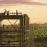 																						 Artículo de estudio 22 (del 5 al 11 de agosto de 2024)		   		                           								26 Cómo tener un noviazgo de éxitoOtros artículosContenido de este número  																  	 	 						  		  	 	 						  		  	 	 						  CANCIÓN 127 La clase de persona que debo ser						 							CANCIÓN 127La clase de persona que debo ser(2 Pedro 3:11)1.¿Qué podría darte, bendito Jehová,       a fin de pagarte tu preciosa bondad?Tu ley, oh, Señor, es un claro espejo       que miro tratando de ser tu reflejo.(PUENTE)Deseo servirte con el corazón.       Es lo que más quiero, la mejor decisión.Ser un siervo tuyo, hacerte feliz...       No hay un mayor honor para mí.Quiero conocerme, lograr descubrir       si soy la persona que tú buscas en mí.Mi nombre tendrás en tu justa memoria       el día que logres, Jehová, la victoria.(Vea también Sal. 18:25; 116:12; Prov. 11:20).     ARTÍCULO DE ESTUDIO 22                                                                            .Cómo tener un noviazgo de éxito CANCIÓN 127 La clase de persona que debo ser“La persona secreta del corazón [...] es de gran valor” (1 PED. 3:4). 4 sino que sea la persona secreta del corazón con el adorno incorruptible de un espíritu tranquilo y apacible,+ que es de gran valor a los ojos de Dios.1, 2. ¿Qué dicen algunos sobre el noviazgo?EL NOVIAZGO puede ser una época muy bonita y emocionante. Si estás saliendo con alguien, de seguro quieres que la relación vaya bien. Y así ha sido en el caso de muchas parejas. Una hermana de Etiopía llamada Tiina* dice: “Una de las etapas más felices de mi vida fue cuando mi esposo y yo éramos novios. Hablábamos de cosas muy importantes y serias, pero también nos reíamos. Fue maravilloso encontrar a alguien que me quería tanto como yo a él”.*Nota: Se han cambiado algunos nombres.2 Por otro lado, un hermano de los Países Bajos llamado Alessio cuenta: “Disfruté mucho de conocer a mi esposa cuando éramos novios. Pero también hubo retos”. En este artículo hablaremos de algunos posibles retos y de cómo la Biblia puede ayudar a las parejas a tener un noviazgo de éxito. También veremos lo que pueden hacer los demás en la congregación para darles su apoyo.CUÁL ES EL PROPÓSITO DEL NOVIAZGO3. ¿Cuál es el propósito del noviazgo? (Proverbios 20:25).3 Empezar un noviazgo es algo muy bonito, pero también es un paso muy serio porque puede llevar al matrimonio. El día de su boda, los novios hacen un voto ante Jehová en el que prometen amarse y respetarse mientras vivan. Antes de hacer este y cualquier otro voto hay que pensar las cosas muy muy bien (lee Proverbios 20:25). El noviazgo sirve para que los dos se conozcan mejor y puedan tomar una buena decisión. Esa decisión a veces es la de casarse, o a veces es la de terminar la relación. Si deciden romper, eso no significa que el noviazgo fracasó. Por el contrario, cumplió su propósito: los ayudó a tomar una buena decisión.***Proverbios 20:25 	  	La Biblia. Traducción del Nuevo Mundo (edición de estudio)25 Es una trampa para el hombre gritar precipitadamente “¡Santo!”+       y solo después pensar en los votos que hizo.+4. ¿Por qué es importante entender cuál es el propósito del noviazgo?4 ¿Por qué es importante entender cuál es el propósito del noviazgo? Porque, si un soltero lo tiene claro, nunca saldrá con alguien con quien no tiene ninguna intención de casarse. Ahora bien, los solteros no son los únicos que deben entender cuál es el propósito del noviazgo, sino que todos debemos entenderlo. Por ejemplo, algunos piensan que, si dos personas están saliendo, están obligadas a casarse. Y ese punto de vista puede tener un efecto negativo en los solteros. Melissa, una hermana soltera de Estados Unidos, dice: “Algunos hermanos les ponen mucha presión a los novios. Por eso algunas parejas siguen juntas aunque la cosa entre ellos no funcione. Y hay quienes prefieren no salir con nadie y así ahorrarse todo ese estrés”.PROCUREN CONOCERSE BIEN5, 6. ¿Qué cosas deben procurar conocer quienes están en una relación? (1 Pedro 3:4).5 ¿Qué te ayudará a decidir si te casarás o no con la persona con la que estás saliendo? Procura conocerla bien. De seguro descubriste algunas cosas sobre esa persona antes de empezar la relación. Pero ahora es el momento de llegar a conocer a “la persona secreta del corazón” (lee 1 Pedro 3:4). Esto implica aprender más sobre su espiritualidad y su forma de ser y de pensar. Poco a poco deberías llegar a ser capaz de responder a preguntas como estas: “¿Será un buen esposo o esposa? ¿Encajará conmigo?” (Prov. 31:26, 27, 30; Efes. 5:33; 1 Tim. 5:8). “¿Podremos darnos el amor y la atención que cada uno necesita? ¿Puedo vivir con sus defectos?” (Rom. 3:23).* Y recuerda: las personas más compatibles no son las que más se parecen, sino las que mejor se adaptan a las diferencias del otro.Nota: Encontrarás más preguntas en el libro Lo que los jóvenes preguntan. Respuestas prácticas (volumen 2), capítulo “¿Será esta la persona para mí?”, páginas 39 y 40.***1 Pedro 3:4 	  	La Biblia. Traducción del Nuevo Mundo (edición de estudio)4 sino que sea la persona secreta del corazón con el adorno incorruptible de un espíritu tranquilo y apacible,+ que es de gran valor a los ojos de Dios.Proverbios 31:26, 27, 30  26 Abre la boca con sabiduría;+       en su lengua está la ley de la bondad.*צ [sadé]27 Supervisa las actividades de su casa;       no come el pan de la pereza.+   30 El encanto puede ser falso, y la belleza, pasajera;*+          pero la mujer que teme a Jehová recibirá alabanzas.+Efesios 5:33  33 Sin embargo, cada uno de ustedes debe amar a su esposa+ tal como se ama a sí mismo. A su vez, la esposa debe tenerle profundo respeto a su esposo.+1 Timoteo 5:8  8 Porque, si alguien no mantiene a los suyos, y en especial a los miembros de su casa, ha rechazado la fe y es peor que una persona sin fe.+Romanos 3:23  23 Porque todos han pecado y no alcanzan la gloria de Dios,+6 ¿Qué más deberías averiguar durante el noviazgo? Antes de que empieces a sentir algo muy fuerte por la otra persona, es bueno que hablen sobre cosas importantes, como por ejemplo qué metas tienen. ¿Y qué hay de asuntos más personales, como los problemas de salud o económicos, y traumas del pasado? No hace falta hablar de todos estos temas desde el mismo principio (compara con Juan 16:12). Si te parece que es demasiado pronto para hablar de ciertas cuestiones personales, díselo. Pero ten en cuenta que la persona va a necesitar esta información para poder tomar una buena decisión. Así que tarde o temprano tendrán que tratar estos temas.Juan 16:12 	  	La Biblia. Traducción del Nuevo Mundo (edición de estudio)12 ”Todavía tengo muchas cosas que decirles, pero ahora sería demasiado para ustedes.+7. ¿Qué pueden hacer los novios para conocerse mejor? (Mira también el recuadro “Relaciones a distancia” y las imágenes).7 ¿Qué te ayudará a conocer bien a la otra persona? Hablar abiertamente y con franqueza, hacer preguntas y saber escuchar (Prov. 20:5; Sant. 1:19). Quizás pueden hacer cosas en las que sea fácil conversar, como comer juntos, dar un paseo en zonas públicas y salir a predicar. También pueden conocerse mejor compartiendo momentos juntos con los amigos y la familia. Además, planea actividades en las que puedas ver cómo se comporta la otra persona en situaciones distintas y con una gran variedad de personas. Eso fue lo que hizo Albert, de los Países Bajos, cuando estaba saliendo con Alicia: “Organizábamos actividades que nos permitieran descubrir cosas el uno del otro. Por lo general, eran cosas sencillas, como cocinar y hacer las tareas del hogar juntos. De esa forma fuimos viendo cuáles eran nuestros puntos fuertes y nuestros puntos débiles”.Proverbios 20:5 	  	La Biblia. Traducción del Nuevo Mundo (edición de estudio) 5 Los pensamientos* del corazón del hombre son como aguas profundas,       pero el hombre discernidor sabe sacarlos.Santiago 1:19  19 Quiero que sepan, mis queridos hermanos, que todos deben ser rápidos para* escuchar,+ pero lentos para hablar y lentos para la ira,+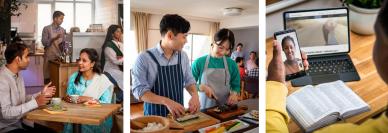 Algo que ayudará a las parejas a conocerse mejor es participar en actividades en las que sea fácil conversar. (Mira los párrafos 7 y 8).Lucas 14:28  	  	La Biblia. Traducción del Nuevo Mundo (edición de estudio)28 Por ejemplo, ¿quién de ustedes que quiere construir una torre no se sienta antes a calcular los gastos y ver si tiene suficiente para terminarla?8. ¿Cuáles son algunos beneficios de que los novios estudien juntos?8 Algo más que te ayudará a conocer mejor a la otra persona es estudiar con ella temas bíblicos. Si finalmente los dos deciden casarse, tendrán que dedicar tiempo a la adoración en familia para que Dios sea una parte esencial de su matrimonio (Ecl. 4:12). Por eso, ¿no te parece buena idea empezar a programar tiempo para estudiar juntos desde ahora? Es cierto que una pareja de novios no son una familia todavía y que él aún no se ha convertido en la cabeza de ella. Sin embargo, si adquieren la costumbre de estudiar juntos, podrán ver cómo es la espiritualidad de la otra persona. Max y Laysa, un matrimonio de Estados Unidos, dicen que estudiar juntos también los ayudó de otra manera. Él explica: “Desde que empezamos a salir, estudiamos publicaciones que hablan sobre el noviazgo, el matrimonio y la vida en familia. Gracias a eso pudimos hablar de muchos temas importantes que no hubieran surgido de manera natural”.Eclesiastés 4:12 	  	La Biblia. Traducción del Nuevo Mundo (edición de estudio)12 Además, uno que anda solo puede ser vencido, pero dos juntos pueden hacerle frente al agresor. Y una cuerda triple* no se rompe fácilmente.*OTROS FACTORES QUE DEBEN TOMAR EN CUENTA9. ¿Qué deben tener en cuenta los novios para decidir a quién le van a decir que están saliendo?9 ¿A quién se lo van a contar? Eso lo deciden ustedes dos. Si recién empezaron a salir, tal vez prefieran decírselo solo a unas pocas personas (Prov. 17:27). Así, evitarán que les hagan muchas preguntas y los presionen. Pero, si no se lo dicen a nadie, puede que acaben aislándose por miedo a que la gente se entere. Y eso puede ser peligroso. Por eso, lo más prudente sería que por lo menos se lo contaran a quienes podrían ayudarlos y darles buenos consejos, como por ejemplo algunos familiares, amigos maduros o ancianos (Prov. 15:22).Proverbios 17:27 	  	La Biblia. Traducción del Nuevo Mundo (edición de estudio)27 El hombre que tiene conocimiento retiene sus palabras+       y el hombre que tiene discernimiento mantendrá la calma.*+Proverbios 15:22  22 Cuando no hay comunicación,* los planes fracasan,       pero con muchos consejeros se consiguen buenos resultados.+10. ¿Qué ayudará a los novios a tener un noviazgo limpio? (Proverbios 22:3).10 ¿Qué los ayudará a tener un noviazgo limpio? Es normal que a medida que los sentimientos se hagan más fuertes, se sientan más atraídos el uno por el otro. Pero de seguro no quieren hacer nada que le desagrade a Jehová (1 Cor. 6:18). Por eso, eviten hablar de temas inmorales, estar a solas y beber en exceso (Efes. 5:3). Todo esto puede intensificar sus deseos sexuales y hacer que sea más difícil permanecer limpios. Así que tengan la costumbre de hablar sobre qué medidas pueden tomar para respetar las normas de Jehová durante el noviazgo (lee Proverbios 22:3). Fíjense en lo que hicieron Dawit y Almaz, de Etiopía: “Pasábamos tiempo con nuestros amigos o en lugares donde hubiera mucha gente. Nunca nos quedábamos solos ni en un auto ni en una casa. Así evitábamos posibles tentaciones”.***Proverbios 22:3 	  	La Biblia. Traducción del Nuevo Mundo (edición de estudio) 3 El prudente ve el peligro y se esconde,       pero los inexpertos siguen adelante y sufren las consecuencias.*1 Corintios 6:18  18 ¡Huyan de la inmoralidad sexual!+ Cualquier otro pecado que alguien cometa está fuera de su cuerpo, pero el que practica la inmoralidad sexual peca contra su propio cuerpo.+Efesios 5:3  3 Que la inmoralidad sexual,* cualquier clase de impureza* o la codicia ni siquiera se mencionen entre ustedes,+ como es propio de personas santas.+11. ¿Qué deben tener en cuenta los novios sobre las muestras de cariño?11 ¿Y qué decir de las muestras de cariño? A medida que la relación avance, tal vez decidan mostrarse de formas apropiadas que se quieren (Cant. 1:2; 2:6). Pero, si los deseos sexuales se hacen muy fuertes, quizás te centres tanto en lo que sientes que ya no seas capaz de ser objetivo y ver ciertos detalles importantes de la otra persona. Además, fácilmente se puede perder el control con las muestras de cariño y acabar cometiendo un pecado (Prov. 6:27). Por esa razón, desde el inicio del noviazgo, deberán hablar sobre qué límites se pondrán para seguir los principios bíblicos (1 Tes. 4:3-7).* Pregúntense: “¿Qué opina la gente en el lugar donde vivimos sobre estas muestras de afecto? ¿Despiertan en mí o en la otra persona deseos intensos?”.*Nota: Acariciar los genitales de la otra persona es una forma de inmoralidad sexual, y requiere que los ancianos de la congregación tomen acción judicial. Acariciar los pechos o tener conversaciones inmorales, ya sea por mensajes o por teléfono, también podría llevar a los ancianos a tomar acción judicial, dependiendo de las circunstancias.El Cantar de los Cantares 1:2 	  	La Biblia. Traducción del Nuevo Mundo (edición de estudio)   2 “Que él me bese con los besos de su boca.       Tus expresiones de cariño son mejores que el vino.+El Cantar de los Cantares 2:6   6 Su brazo izquierdo está bajo mi cabeza,       y con el derecho me abraza.+Proverbios 6:27  27 ¿Puede un hombre arrimar a su pecho brasas ardientes sin quemarse la ropa?+12. ¿Qué deben tener en cuenta los novios cuando surgen problemas y desacuerdos?12 ¿Y qué hay de cuando surgen problemas y desacuerdos? Si de vez en cuando tienen diferencias de opinión, ¿significa eso que su noviazgo va por mal camino? No necesariamente, pues todas las parejas tienen desacuerdos. Un matrimonio fuerte es la suma de dos personas que trabajan en equipo para superar las diferencias. Así que la manera de enfrentarse ahora a los problemas es un indicativo de cómo será su matrimonio. Pregúntense: “¿Somos capaces de hablar las cosas con calma y respeto? ¿Admitimos enseguida nuestros errores y nos esforzamos por mejorar? ¿Sabemos ceder, pedir disculpas y perdonar?” (Efes. 4:31, 32). Pero, si los desacuerdos y las discusiones son una constante en su noviazgo, no piensen que las cosas van a mejorar cuando se casen. Si te das cuenta de que la otra persona no es la adecuada para ti, lo mejor para los dos sería terminar el noviazgo.*Nota: Encontrarás más información en la sección “Preguntas de los lectores” de La Atalaya del 15 de agosto de 1999.Efesios 4:31, 32  		La Biblia. Traducción del Nuevo Mundo (edición de estudio) 31 Líbrense de todo amargo rencor,+ furia, ira, gritería y palabras hirientes,*+ y también de toda maldad.+ 32 Más bien, sean bondadosos unos con otros, trátense con ternura y compasión,+ y perdónense con generosidad, así como Dios los perdonó generosamente a ustedes mediante Cristo.+13. ¿Qué deben tener en cuenta los novios para decidir cuánto debe durar el noviazgo?13 ¿Cuánto debe durar el noviazgo? Las decisiones precipitadas suelen acabar mal (Prov. 21:5). Así que debes tomarte el tiempo que necesites para conocer bien a la otra persona. Pero tampoco pospongas las cosas innecesariamente, pues la Biblia dice que “las expectativas que tardan en cumplirse enferman el corazón” (Prov. 13:12). Además, cuanto más tiempo dure el noviazgo, más difícil puede ser resistir las tentaciones sexuales (1 Cor. 7:9). En vez de pensar en cuánto tiempo llevan saliendo, pregúntate: “¿Qué más necesito conocer sobre la otra persona para tomar una decisión?”.Proverbios 21:5  		La Biblia. Traducción del Nuevo Mundo (edición de estudio) 5 Con toda seguridad, los planes del que es trabajador* tendrán buenos resultados;*+       en cambio, todo el que se precipita acabará en la pobreza.+Proverbios 13:12  12 Las expectativas que tardan en cumplirse enferman* el corazón,+       pero el deseo cumplido es un árbol de vida.+1 Corintios 7:9  9 Pero, si no tienen autocontrol, que se casen, porque es mejor casarse que estar ardiendo de pasión.+CÓMO PUEDEN LOS DEMÁS APOYAR A LOS NOVIOS14. ¿Cuáles son algunas maneras de ayudar a los novios? (Vea también la imagen).14 Si conocemos a una pareja de novios, ¿cómo podemos ayudarlos? Quizás invitándolos a salir, a comer o a nuestra adoración en familia (Rom. 12:13). Así ellos se podrán conocer aun mejor. Si lo necesitan, podemos ofrecernos a acompañarlos, a llevarlos a algún sitio o a que vengan a la casa para que puedan conversar sin estar solos (Gál. 6:10). Alicia, mencionada en el párrafo 7, dice: “Albert y yo agradecíamos mucho que algunos hermanos nos dijeran que podíamos visitarlos cuando quisiéramos tener un lugar para estar juntos sin estar solos”. ¿Y si una pareja nos pide que los acompañemos? Veámoslo como una bonita oportunidad de ayudarlos. Eso sí, hay que ser observadores para notar cuándo necesitan que les demos tiempo y espacio para que puedan hablar de sus cosas, pero al mismo tiempo no dejarlos completamente solos (Filip. 2:4).Romanos 12:13  		La Biblia. Traducción del Nuevo Mundo (edición de estudio)13 Compartan lo que tienen con los santos según las necesidades de ellos.+ Sean siempre hospitalarios.+Gálatas 6:10  10 Por eso, mientras tengamos la oportunidad,* hagamos el bien a todos, pero especialmente a nuestros hermanos en la fe.Filipenses 2:4  4 mientras buscan no solo sus propios intereses,+ sino también los de los demás.+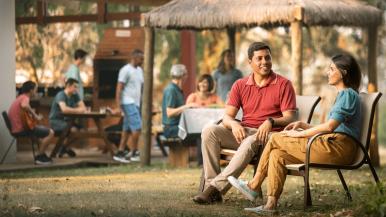 Si conocemos a una pareja de novios, busquemos maneras de ayudarlos. (Mira los párrafos 14 y 15).15. ¿De qué otra manera podemos ayudar a los novios? (Proverbios 12:18).15 Otra manera de apoyar a los novios es teniendo cuidado con lo que decimos. En ocasiones, puede que tengamos que controlarnos y no decir nada (lee Proverbios 12:18). Por ejemplo, quizás nos emocione la idea de contarles a los demás que hay una nueva pareja, pero a lo mejor los novios prefieren dar la noticia. No debemos andar por ahí hablando de ellos ni criticándolos por asuntos personales (Prov. 20:19; Rom. 14:10; 1 Tes. 4:11). Tampoco hagamos comentarios ni preguntas que den por hecho que van a casarse. Una hermana llamada Elise y su esposo recuerdan: “Nos sentíamos muy incómodos cuando nos preguntaban sobre nuestros planes de boda, cuando ni siquiera nosotros habíamos hablado de ello”.***Proverbios 12:18  		La Biblia. Traducción del Nuevo Mundo (edición de estudio)18 Las palabras dichas sin pensar son como los golpes de una espada,       pero la lengua de los sabios cura las heridas.+Proverbios 20:19  19 El calumniador anda por ahí revelando conversaciones confidenciales;+      no te juntes con los que disfrutan del chismorreo.*Romanos 14:10  10 Pero ¿por qué juzgas tú a tu hermano?+ ¿O por qué también desprecias a tu hermano?+ Pues todos estaremos de pie ante el tribunal de Dios.+1 Tesalonicenses 4:11  11 Pónganse la meta de vivir en paz,+ ocuparse de sus propios asuntos+ y trabajar con sus manos,+ según las instrucciones que les dimos,16. ¿Qué debemos hacer si nos enteramos de que una pareja rompió?16 ¿Y si una pareja decide romper? No intentemos averiguar por qué se separaron ni tomemos partido (1 Ped. 4:15). Una hermana llamada Lea dice: “Me enteré de que empezaron a especular sobre por qué había terminado con mi novio, y eso me dolió muchísimo”. Como vimos antes, si una pareja corta su relación, no necesariamente significa que el noviazgo fracasó. Por lo general, significa que el noviazgo cumplió su propósito: los ayudó a tomar una buena decisión. Pero eso no quita que la decisión duela y que quizás los haga sentir solos, así que estemos atentos para apoyarlos (Prov. 17:17).1 Pedro 4:15  		La Biblia. Traducción del Nuevo Mundo (edición de estudio)15 Ahora bien, que ninguno de ustedes sufra por ser asesino, ladrón, delincuente o entrometido en asuntos ajenos.+Proverbios 17:17  17 El verdadero amigo ama en todo momento+       y es un hermano en* tiempos de angustia.+17. ¿Qué deben seguir haciendo los novios?17 Como vimos, el noviazgo tiene sus retos, pero también puede ser una etapa muy bonita. Jessica recuerda: “La verdad, el noviazgo requirió mucho tiempo y esfuerzo. Pero valió la pena cada segundo”. Si tienes novio o novia, sigue esforzándote por conocer bien a la persona. Así podrás tener un noviazgo de éxito: uno que lleve a los dos a una buena decisión.CANCIÓN 49 Alegremos el corazón de Jehová													CANCIÓN 49Alegremos el corazón de Jehová(Proverbios 27:11)1.Deseo siempre, oh, Jehová,       hacer tu sabia voluntad,cumplir con mi dedicación,       regocijar tu corazón.2.A diario, el esclavo fiel       renueva mi valiosa fe,me alimenta con bondad       y habla de tu majestad.3.Concédeme tu gran poder,       ayúdame a serte fiel.Por siempre te alabaré,       tu corazón alegraré.(Vea también Mat. 24:45-47; Luc. 11:13; 22:42).  Este trabajo es con mucho cariño, para todos los hermanos que están demasiado ocupados por sus muchas responsabilidades  o son de edad avanzada o con alguna discapacidad, para ayudarles en su preparación y puedan aprovechar mejor las reuniones y puedan tener una mejor participación en éstas…..  Comentarios y sugerencias: cesarma196@gmail.com 			Buenas Noticias De Parte De Dios (fg_S)				http://download.jw.org/files/media_books/0b/fg_S.pdf				 	 ¿Qué Enseña Realmente La Biblia? (bh_S)			http://download.jw.org/files/media_books/d9/bh_S.pdf					  Su Fcamilia Puede Ser Feliz (hf_S.pdf) 		https://download-a.akamaihd.net/files/media_books/22/hf_S.pdf                    9  a 15 octubre 2023 th10, 4, 15, 16                      16  a 22 octubre 2023 th2, 7, 11, 8                       23  a 29 octubre 2023 th11, 17, 3,  14                       30 octubre a 5 noviembre 2023 th5, 1, 13,  19                      6 a 12 noviembre 2023 th12, 2, 19                       13 a 19 noviembre 2023 th12, 11, 8                       20 a 26 noviembre 2023 th5, 12, 3, 20                       27 noviembre a 3 diciembre 2023 th5, 1, 6, 17                       4 a 10 diciembre 2023 th5, 11, 2, 20                       11 a 17 diciembre 2023 th12, 1, 17, 15                       18 a 24 diciembre 2023 th5, 3, 17, 6                       25 a 31 diciembre 2023 th5, 1, 11, 14                       1 a 7 enero 2024 th12                        8 a 14 enero 2024 th10                        15 a 21 enero 2024 th2, 18                        22 a 28 enero 2024 th5, 16                        29  enero a 4 febrero 2024 th11, 13                        5  a 11 febrero 2024 th12                    12  a 18 febrero 2024 th10                            19  a 25 febrero 2024 th10                            26  febrero a 3 marzo  2024 th2, 12                            4 a 10 marzo  2024 th5, 11, 9, 2, 6                            11 a 17 marzo  2024 th10                            18 a 24 marzo  2024 th11, 6                            25 a 31 marzo  2024 th2, 20                            1 a 7 abril  2024 th5,                            8 a 14 abril  2024 th2, 3, 13                            15 a 21 abril  2024 th10, 6                            22 a 28 abril  2024 th11        **2b           29 abril a 5 mayo  2024 th5, 17                           6 a 12 mayo  2024 th10, 13                            13 a 19 mayo  2024 th2                           20 a 26 mayo  2024 th12, 19                           27 mayo a 2 junio  2024 th11, 2        **1a            3 a 9 junio  2024 th5, 18                            10 a 16 junio  2024 th11                           17 a 23 junio  2024 th12                            24 a 30 junio  2024 th10, 11, 9                            1 a 7 julio  2024 th12                            8 a 14 julio  2024 th10, 20                            15 a 21 julio  2024 th12                            22 a 28 julio  2024 th11, 8                            29 julio a 4 agosto  2024 th2                            5 a 11 agosto  2024 th5, 17        	th5, 17   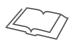 1 Timoteo 4:13       Mientras llego, sigue aplicándote en la lectura pública,+ en aconsejar* y en enseñar.
RESUMEN: Lea en voz alta exactamente lo que está escrito.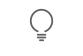 Pídale a un amigo que escuche su lectura y le diga qué palabras leyó mal.No exagere la pronunciación. Si lo hace, su lectura sonará poco natural.1 Corintios 14:9      9 Del mismo modo, a menos que con la boca ustedes pronuncien palabras fáciles de entender, ¿cómo sabrá alguien lo que están diciendo? Será como si estuvieran hablándole al aire.RESUMEN: Ayude a sus oyentes a entender lo que les está diciendo.No añada detalles innecesarios que puedan confundir o abrumar a sus oyentes. Evite las expresiones complicadas. Es mejor usar un lenguaje sencillo.La adoración en familia es una ocasión ideal para que los hijos aprendan a valorar “la disciplina y los consejos de Jehová” (Ef 6:4  4 Padres,* no irriten a sus hijos,+ sino sigan criándolos de acuerdo con la disciplina+ y los consejos de* Jehová.*+). Estudiar requiere esfuerzo, pero no tiene por qué ser aburrido, sobre todo mientras los hijos aún están desarrollando el deseo de aprender más acerca de la Biblia (Jn 6:27  27 No trabajen por el alimento que se echa a perder,+ sino por el alimento que dura y lleva a vida eterna,+ el que les dará el Hijo del Hombre. Y es que el Padre, Dios mismo, ha puesto sobre él su sello de aprobación”.+; 1Pe 2:2  2 Como recién nacidos,+ desarrollen un fuerte deseo por la leche no adulterada* de la palabra, para que gracias a ella crezcan hacia la salvación,+). Haga un resumen del recuadro “Ideas para la adoración en familia”, donde los padres encontrarán sugerencias para que todos disfruten de esta ocasión y, al mismo tiempo, aprendan. Luego haga las siguientes preguntas: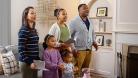 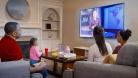 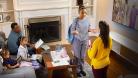 ¿QUÉ RESPONDERÍAS?. ¿Cuál es el propósito del noviazgo?.  ¿Qué pueden hacer los novios para conocerse mejor?.  ¿Cómo pueden los demás hermanos apoyar a los novios?TEMAQué pueden hacer las parejas para tener un noviazgo de éxito y qué apoyo pueden darles los hermanos de la congregación.Relaciones a distanciaSi tu novio o tu novia vive lejos, también puedes seguir muchas de las sugerencias de este artículo, ya sea por videoconferencia o por teléfono. Asegúrense de dedicar tiempo a conversar y a escucharse. Aun así, si no pasan tiempo juntos en persona, se les puede hacer difícil conocer ciertas cosas. Por eso, visítense cuando puedan. Y hay otros factores que deben tener en cuenta. Por ejemplo, pregúntate: “¿Quiero y puedo mudarme a otro lugar, lo que tal vez suponga adaptarme a otra cultura o idioma? ¿Puedo hacer frente a los gastos que implica ir a ver a la otra persona durante el noviazgo, y los que implicará ir a visitar a su familia y a sus amigos cuando estemos casados?” (Luc. 14:28).¿QUÉ RESPONDERÍAS?. ¿Cuál es el propósito del noviazgo?.  ¿Qué pueden hacer los novios para conocerse mejor?.  ¿Cómo pueden los demás hermanos apoyar a los novios?. ¿Por qué se relaciona Jesús con personas conocidas por sus pecados?  8pts .¿Qué piensan los fariseos de la gente común y de que Jesús se relacione con esas personas? .¿Cuál es la lección de los dos ejemplos que pone Jesús?       .                7 a 13 de enero 2019   th5 th1 14 a 20 de enero 2019   th5 th1 th2 th3 21 a 27 de enero 2019  th5 th2 th3 28 de enero a 3 de febrero  th5 th2 th3  4 a 10 de febrero 2019 th10 th2 th7 11 a 17 de febrero 2019 th10 th4 th6 th9                                 18 a 24 de febrero th10 th6 th925 de febrero a 3 de marzo  th10 th6 th9                                        4 a 10 de marzo 2019  th10 th3                              11a17 de marzo 2019 th10 th3 th11                                       18 a 24 de marzo 2019 th10 th3 th11                                  25 a 31 de marzo 2019 th10 th3 th11                                  1a7 de abril 2019 th5 th4 th12
8 a 14 de abril 2019 th5 th1 th3 th6                                  15 a 21 de abril 2019   (conmemoración)                                 22 a 28 de abril 2019  th10 th3 th9                                   29 de abril a 5 de mayo 2019  th10 th6 th8                                     6 a 12 de   mayo 2019 th12  th5  th7                                   13 a 19 de mayo 2019 th12 th1 th2 th420 a 26 de mayo 2019 th5 th2 th4                                     27 de mayo a 2 de junio 2019 th10 th2 th63 a 9 de junio 2019  th10, th6 th1310 a 16 de junio 2019 th5 th1 th3 th917 a 23 de junio 2019 th10 th6 th8 24 a 30 de junio 2019 th5 th4 th8 1 a 7 de julio 2019 th2 th7  8 a 14 de julio 2019 th5 th1 th3 th4 15 a 21 de julio 2019 th10 th6 th12 22 a 28 de julio 2019 th10 th2 th6 29 julio a  4 agosto 2019 th5 th11 th3 th12 5 a 11 agosto 2019 th10 th8 th7 12 a 18 agosto 2019 th5 th3 th12 th11   **19 a 25 agosto 2019 th10 th4 th11    25 agosto a 1 septiembre 2019 th5 th6 th122 a 8 septiembre  2019 th5 th9 th79 a 15 septiembre  2019 th5 th1 th2 th11 16 a 22 septiembre  2019 th10 th3 th11 23 a 29 septiembre  2019 th11 th2  th6 30 sep a 6 oct  2019 th5 th3  th12  th137 a 13 octubre  2019 th5 th10  th14  14 a 20 octubre  2019 th10 th1  th3 th9  21 a 27 octubre  2019 th10 th6  th8  28 octubre a 3 noviembre  2019 th5 th7  th13 4 a 10 noviembre  2019 th5 th11  th7   11 a 17 noviembre  2019 th12 th1  th6 18 a 24 noviembre  2019 th5 th2 th3   25 noviembre a 1 dic  2019 th5 th4  th2 2 a 8 diciembre 2019  th5 th12 th 6   9 a 15 diciembre  2019 th10 th6 th3 th916 a 22 diciembre  2019  th10, th2 th11   23 a 29 diciembre  2019  th5, th8 th13    30 dic  2019 a 5 enero 2020 th5 th3 th9 th66 a 12 enero 2020 th5, th13 th11   13 a 19 enero 2020 th5 th1 th3 th220 a 26 enero 2020 th10 th12 th7 27 de enero a 2 de febrero th5 th4 th2 3 a 9 de febrero 2020 th10 th1410 a 16 de febrero 2020 th10 th3  th6 17 a 23 de febrero 2020 th12 th6 th9  24 febrero a 1 marzo th5 th4  th3   2 a 8 marzo 2020 th2, th15, th7 9 a 15 marzo 2020 th2, th1, th12, th11   16 a 22 marzo 2020 th5, th3, th15   23 a 29 marzo 2020 th2, th6, th11   30 marzo a 5 abril th2, th16  th18 6 a 12 abril  2020 (conmemoración)   13 a 19 abril 2020 th10 th4  th8    20 a 26 abril 2020 th5, th12  th16   27 abril a 3 mayo th5 th13  th14  4 a 10 mayo 2020 th5 th17  th6 11 a 17 mayo 2020  th5 th17  th1  th11  th6  18 a 24 mayo 2020  th2, th11 th13  25 a 31 mayo 2020  th2 th15 th8 1 a 7 junio 2020  th10 th18 th18    8 a 14 junio 2020  th10 th3 th14  15 a 21 junio th5 th6 th16 22 a 28 junio 2020  th11 th16 th12 th13  29 junio a 5 julio  th12 th2 th4 th8 6 a 12 julio 2020   th10 th19  th19 13 a 19  julio 2020   th12 th6  th3  th12  20 a 26  julio 2020   th10 th8  th12  27 julio a 2 agosto  th5 th2  th6 th19  3 a 9 agosto 2020   th5 th20  th13     10 a 16  agosto 2020   th10 th3  th9    17 a 23  agosto  th10 th12  th7   24 a 30  agosto 2020  th10 th1  th15  th8    31 agosto a 6 sept.  th5 th2  th20  th19  7 a 13  septiembre 2020  th5, th1 th14   14 a 20 septiembre 2020  th5 th12, th8 th11  21 a 27 septiembre 2020   th5 th1 th2 th1328 sept. a 4 octubre  th5 th2 th13 th20 5 a 11 octubre 2020   th10 th3 th9 th712 a 18 octubre 2020   th10 th6 th16 th819 a 25 octubre 2020   th11 th11, th4 th19 26 octubre a 1 nov.  th5 th3 th1 th72 a 8 noviembre 2020   th5, th12, th14   9 a 15 noviembre 2020   th10, th2 th1116 a 22 noviembre 2020   th5 th12, th4 th1923 a 29 noviembre 2020   th5 th3 th11 th                                                                                                                        30 nov. a 6 diciembre    th5 th6 th4 th11 7 a 13 diciembre 2020   th10, th20 th12                                 14 a 20 diciembre 2020  th5 th3, th6 th19 th9   21 a 27 diciembre 2020   th5 th16 th11 th19 28 dic 2020 a 3 enero 2021  th5 th3 th4 th14    4 a 10 enero 2021  th5 th3 th7    11 a 17 enero 2021  th5 th6 th19    18 a 24 enero 2021  th5 th13 th9 th13     25 a 31 enero 2021  th10 th16 th11 th14     1 a 7 febrero 2021  th10 th11, th6 th16                      8 a 14 febrero 2021  th5 th9 th12 th7    15 a 21 febrero 2021  th5, th2, th15, th13   22 a 28 febrero 2021  th10 th1, th3 th13   1 a 7 marzo 2021  th5 th11, th6 th12, th17   8 a 14 marzo 2021  th5 th11 th2 th17  15 a 21 marzo 2021  th2 th11 th4 th2  22 a 28 marzo 2021  th5 th14    29 marzo a 4 abril 2021  th10 th1, th8  5 a 11 abril 2021  th5, 6, 20    12 a 18 abril 2021  th2, 12, 3, 16    19 a 25 abril 2021  th2, 6    26 abril a 2 mayo 2021  th10, 1, 3, 17    3 a 9 mayo 2021  th5, 4, 16   10 a 16 mayo 2021  th5, 6, 19   17 a 23 mayo 2021  th5, 13                      24 a 30 mayo 2021  th10, 12, 9, 19    31 mayo a 6 junio 2021  th10, 16, 11, 13  7 a 13 junio 2021  th10, 11  14 a 20 junio 2021  th5, 9, 12, 8                                     21 a 27 junio 2021  th5, 15, 9, 7     28 junio a 4 julio 2021  th10, 3, 9, 18     5 a 11 julio 2021  th2, 1     12 a 18 julio 2021  th5, 6, 11    19 a 25 julio 2021  th5, 3, 4, 18    26 julio a 1 agosto 2021  th10, 12, 6, 13      2 a 8 agosto 2021  th5, 14     9 a 15 agosto 2021  th10, 1, 2, 20    16 a 22 agosto 2021  th11, 6, 3, 9   23 a 29 agosto 2021  th2, 1, 6, 13     30 agosto a 5 septiem 2021  th2, 3, 12,16     6 a 12 septiembre 2021  th10, 1, 3      13 a 19 septiembre 2021  th10, 11, 16     20 a 26 septiembre 2021  th10, 15     27 septiem a 3 octubre 2021  th10, 12 , 9,                                                                                                   4 a 10 octubre 2021  th5, 2 , 11, 13    11 a 17 octubre 2021  th10, 14    18 a 24 octubre 2021  th5, 6, 20, 18    25 a 31 octubre 2021  th5, 19, 4, 9    1 a 7 noviembre 2021  th2, 1, 11    8 a 14 noviembre 2021  th5, 12, 14    15 a 21 noviembre 2021  th11, 2, 20, 3    22 a 28 noviembre 2021  th5, 11    29 novie a 5 diciembr 2021  th10, 1, 4, 14                  6 a 12 diciembre 2021  th10, 6, 15                   13 a 19 diciembre 2021  th5, 9, 20, 13                  20 a 26 diciembre 2021  th5, 1, 4, 3                   27 diciemb 2021 a 2 enero 2022  th5, 17                  3 a 9 enero 2022  th10, 3, 9                   10 a 16 enero 2022  th2, 6, 13                   17 a 23 enero 2022  th10, 5, 17, 4                   24 a 30 enero 2022  th10, 12, 9, 20                   31 enero a 6 febrero 2022  th5, 8                    7 a 13  febrero 2022  th12, 3, 20, 13                    14 a 20  febrero 2022  th10, 11, 15, 14                    21 a 27  febrero 2022  th2, 12, 18, 20                    28  febrero a 6 marzo 2022  th5, 19                     7 a 13 marzo 2022 th2, 1, 13                  14 a 20 marzo 2022 th2, 3, 11                       21 a 27 marzo 2022 th5, 11, 2, 4, 20                      28 marzo a 3 abril  2022 th11, 13                                4 a 10 abril  2022 th5, 6, 12, 20                 11 a 17 abril  2022  (conmemoración)                              18 a 24 abril  2022 th10, 6, 13, 14                                               25 abril a 1 mayo 2022 th2, 9                    2 a 8 mayo 2022 th5, 1, 6                     9 a 15 mayo 2022 th2, 8, 16                                         16 a 22 mayo 2022 th5, 3, 20, 19                                 23 a 29 mayo 2022 th10, 12, 9, 19                                           30 mayo a 5 junio 2022 th5, 13, 18, 8                6 a 12 junio 2022 th12, 3, 17, 13                                               13 a 19 junio 2022 th10, 11, 13, 15                                               20 a 26 junio 2022 th2, 12, 18, 18                             27 junio a 3  julio 2022 th5, 7, 2, 13                                                                   4 a 10  julio 2022 th2, 1, 20                                               11 a 17  julio 2022 th2, 4, 11                                               18 a 24  julio 2022 th10, 1, 3, 13                                        25 a 31  julio 2022 th11, 9, 3, 19                                        1 a 7  agosto 2022 th2, 11, 20, 13                                         8 a 14  agosto 2022 th5, 1, 3, 12                                 15 a 21  agosto 2022 th12, 11, 2, 9                                  22 a 28  agosto 2022 th5, 6, 3, 8               .     29 agosto a 4 septiembre 2022 th12, 1, 15, 14                                 5 a 11 septiembre 2022 th5, 1, 13                                12 a 18 septiembre 2022 th10, 3, 11, 8                                 19 a 25 septiembre 2022 th10, 7, 9, 19                         26 septiembre a 2 octubre 2022 th5, 12, 16, 6                        .             3 a 9 octubre 2022 th10, 12, 13                               10 a 16 octubre 2022 th12, 18, 7                                  17 a 23 octubre 2022 th2, 4, 6, 14                                  24 a 30 octubre 2022 th10, 12, 13, 14                      31 octubre a 6 noviembre  2022 th5, 17, 20, 15                                 7 a 13 noviembre  2022 th2, 12, 15                    14 a 20 noviembre  2022 th2, 6, 11                                                                                                 *      21 a 27 noviembre  2022 th10, 1, 12, 16                        28 noviembre a 4 diciembre 2022 th5, 4, 3, 6                        5 a 11 diciembre 2022 th10, 1, 20, 11                        12  18 diciembre 2022 th5, 4, 20, 9                                                                                       *      19 a 25 diciembre 2022 th5, 1, 2, 14                    26 diciembre 2022 a 1 enero 2023 th10, 4, 6, 19          2 a 8 enero 2023 th2, 1, 16                      9 a 15 enero 2023 th11, 15, 19                       16 a 22 enero 2023 th5, 4, 1, 8                       23 a 29 enero 2023 th2, 3, 14, 9               30 enero a 5 febrero 2023 th10, 16, 20, 13                           6 a 12 febrero 2023 th5, 12, 6, 18                              13 a 19 febrero 2023 th11, 18, 7, 8                             20 a 26 febrero 2023 th2, 17, 3, 9                              27 febrero a 5 marzo 2023 th10, 1, 19, 16                             6 a 12 marzo 2023 th5, 11, 14                             13 a 19 marzo 2023 th10, 9, 6                             20 a 26 marzo 2023 th10, 2, 17, 9                             27 marzo a 2 abril 2023 th11, 3, 17, 18                             3 a 9 abril 2023  (conmemoración)                                          10 a 16 abril 2023 th5, 2, 19               17 a 23 abril 2023 th2, 12, 6, 20                24 a 30 abril 2023 th5, 1, 11, 6                      1 a 7 mayo 2023 th11, 18, 16                       8 a 14 mayo 2023 th10, 9, 14                      15 a 21 mayo 2023 th5, 1, 17, 8                      22 a 28 mayo 2023 th12, 2, 15, 3                      29 mayo a 4 junio 2023 th10, 4, 19, 13                      5 a 11 junio 2023 th5, 20, 18, 16                      12 a 18 junio 2023 th11, 6, 17, 19                      19 a 25 junio 2023 th2, 7, 11, 14                      26 junio a 2 julio 2023 th5, 3, 9, 8                      3 a 9 julio 2023 th5, 1, 9                      10 a 16 julio 2023 th5, 4, 11                      17 a 23 julio 2023 th2, 13, 6, 14                      24 a 30 julio 2023 th2, 16, 3, 11                      31 julio a 6 agosto  2023 th2, 3, 12, 10                      7 a 13 agosto  2023 th2, 9, 6, 20                      14 a 20 agosto  2023 th10, 13, 11, 8                      21 a 27 agosto  2023 th5, 1, 4, 20     28 agosto a 3 septiembre  2023 th2, 16, 3, 20                      4 a 10 septiembre  2023 th10, 1, 14                      11 a 17 septiembre  2023 th2, 16, 15                       18 a 24 septiembre  2023 th5, 3, 12, 17         25 septiembre a 1 octubre 2023 th11, 6, 13, 19                     2  a 8 octubre 2023 th12, 9, 20, 18   . En la historia que cuenta Jesús, ¿qué hace el mayordomo para conseguir amigos que lo puedan ayudar más tarde? .¿Qué son “las riquezas injustas”, y cómo podemos hacer amigos mediante ellas?  .¿Quiénes pueden recibirnos “en las moradas eternas” si somos fieles al usar “las riquezas injustas”?.                LA ADORACIÓN PURA Y USTED.¿Qué importante verdad acerca de la adoración pura destaca la profecía de los dos palos? (Ezeq. 37:19)..¿Cómo sabemos que esta profecía de unificación tendría su cumplimiento mayor después de 1914? (Ezeq. 37:24). .¿Qué puede hacer usted personalmente para mantener nuestra valiosa unidad? (1 Ped. 1:14, 15).¿Cómo podemos demostrar que para nosotros es un gran honor servir a Jehová junto con su organización?